Festival Nová dráma/New Drama ponúka bohatý program orientovaný na súčasnú drámu pre domácich a zahraničných divadelných odborníkov a širokú verejnosť.Tlačová správa | Bratislava, 2. mája 2023 | 19. ročník festivalu Nová dráma/New Drama sa bude konať v dňoch od 15. do 20. mája 2023 v bratislavských divadlách. O hlavnú cenu Grand Prix a ďalšie prestížne ocenenia bude súťažiť 10 inscenácií slovenskej a svetovej drámy. Aktuálny ročník sa nesie v znamení témy Divadlo v exile a program prinesie populárne sprievodné podujatia, workshopy, prednášky, konferencie a multimediálne presahy. Ocenenia budú odovzdané počas slávnostného ceremoniálu 20. mája 2023.Grand Prix Nová dráma/New Drama tradične udelí medzinárodná porota. Festival očakáva aj tento rok účasť širokej umeleckej a diváckej komunity zo Slovenska a zahraničia. Chýbať nebudú ani účastníci seminára mladej kritiky, poslucháči vysokých škôl umeleckého a humanitného smeru, ktorí rozhodnú o Cene študentskej poroty. O Cene bratislavského diváka rozhodnú hlasy návštevníkov.Patrónom aktuálneho ročníka bude švajčiarsky dramatik Igor Bauersima, ktorý sa aktívne zapojí aj do práce odbornej poroty a účastníkom sa predstaví na masterclass 16. mája 2023 v rámci sprievodného programu. Model fungovania jedinečného francúzskeho festivalu Avignon Off predstaví jeho spolupredseda Harold David, takisto člen medzinárodnej odbornej poroty festivalu. Programová sekcia Focus Ukrajina bude zameraná na súčasnú ukrajinskú drámu, tvorbu v exile a uvedie ju prednáška ukrajinského režiséra Olega Liptsina.„Po pandemických rokoch sa festival vrátil do svojej širokospektrálnej podoby, ktorá prináša nové impulzy pre divákov, ale i tvorcov. Festival Nová dráma/New Drama aj naďalej predstavuje platformu na diskusiu, medzinárodné kontakty a nové témy. Tento rok privítame štyri desiatky zahraničných hostí a mnohí z nich sa so slovenským divadlom stretnú prvýkrát. Veríme, že tento kontakt bude obojstranne zaujímavý. V rámci sprievodného programu sme prichystali aj nové formáty so zámerom rozšíriť pole dosahu novej drámy,“ hovorí riaditeľka Divadelného ústavu Vladislava Fekete.„Festival Nová dráma/New Drama prináša diela a témy, ktorými súčasná dráma reaguje na dianie v spoločnosti modernou formou a to je spojenie, ktoré nás v SPP zaujalo a ktorého sme veľmi radi hlavným partnerom,“ uvádza Tomáš Niepel, riaditeľ divízie korporátnych záležitostí SPP.Dramaturgická rada festivalu Nová dráma/New Drama 2023 (v zložení Zuzana Nemcová Gulíková – divadelná kritička a teatrologička, Zuzana Andrejco Ferusová – divadelná kritička a teatrologička, Jakub Mudrák – režisér) vybrala zo 78 inscenácií 10 súťažných diel pre aktuálny ročník festivalu.Aktuálne informácie o festivale sú pravidelne zverejňované na www.novadrama.sk a na FB profile: www.facebook.com/NovaDramaFestival. Hlavný usporiadateľ: Divadelný ústavZáštitu nad festivalom prevzala ministerka kultúry Natália Milanová a primátor hlavného mesta Bratislavy Matúš Vallo.Hlavný partner: SPPMediálni partneri: RTVS, Rádio Devín, Rádio FM, TASR, Pravda, citylife.sk, kamdomesta.sk, Bratislavaden.sk, kød, in.baPartneri: Magistrát hlavného mesto SR Bratislava, BKIS, Štúdio 12, Slovenské národné divadlo, A4 – priestor súčasnej kultúry, P*AKT, Divadlo Nová scéna, design factory, Divadlo Astorka Korzo ʼ90, Slovenské centrum dizajnu, Slovenské literárne centrum, Slovart, Institut français, Slovenský filmový ústav, Hudobné centrum, Dramox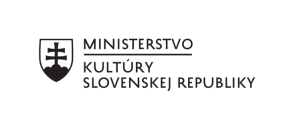 Divadelný ústav je štátnou príspevkovou organizáciou v zriaďovateľskej pôsobnosti Ministerstva kultúry Slovenskej republiky. Zaoberá sa komplexným výskumom, dokumentáciou, vedeckým spracovaním a poskytovaním informácií o divadelnej kultúre na Slovensku od vzniku prvej profesionálnej scény v roku 1920. Spravuje kultúrne dedičstvo v oblasti slovenskej divadelnej kultúry (činohra, opera, balet, tanec, bábkové divadlo, moderné performatívne druhy). Vo svojej odbornej činnosti systematicky zhromažďuje, vedecky spracováva a sprístupňuje múzejné, knižničné, archívne a dokumentačné fondy z histórie a súčasnosti slovenského profesionálneho divadla a zabezpečuje komplexný informačný systém o profesionálnom divadle na Slovensku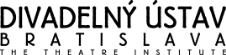 